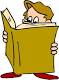 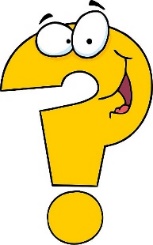 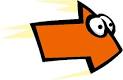 Beantworte folgende Fragen zum 7. Kapitel (S. 117-134)!Wen besuchte Rico, bevor er zu Frau Dahling ging?FitzkeWestbühlMarrakRico erfährt aus den Nachrichten, dass ein weiteres Kind entführt worden ist. Wer ist dieses Kind?SophiaEin Kessler-ZwillingOskarWelche zwei Dinge sind bei dieser Entführung anders als bisher? (Schreibe 1-2 Sätez!)______________________________________________________________________________________________________________________________Wo ist Oskars Mutter?______________________________________________________________________________________________________________________________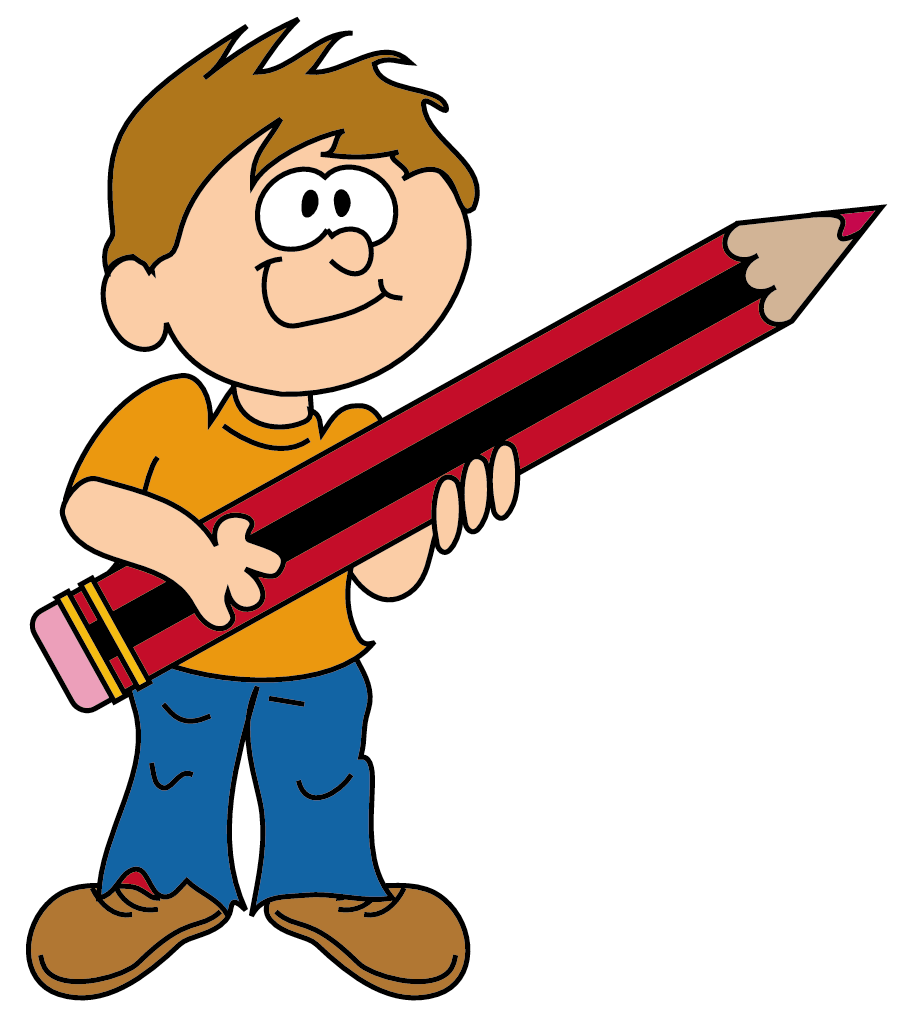 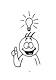 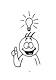 Warum erzählt Rico Frau Dahling nicht, dass Oskar an diesem Morgen zu ihm unterwegs gewesen ist? ________________________________________________________________________________________________________________________________________________________________________Wieso bleibt Rico fast das Herz stehen, als er auf dem Foto von Sophia ein knallrotes Flugzeug mit abgebrochener Flügelspitze an ihrem T-Shirt entdeckt? Erkläre, was das bedeuten könnte!________________________________________________________________________________________________________________________________________________________________________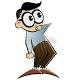 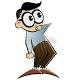 Oskars Vater hat die Polizei informiert, ohne das Lösegeld zu bezahlen. Er denkt, die Bank würde ihm keinen Kredit geben. Was hättest du an der Stelle von Oskars Vater gemacht?     (Notiere 3- 4 Sätze!)__________________________________________________________________________________________________________________________________________________________________________________________________________________